Umfrage zur Erfassung der allgemein vorherrschenden Situation innerhalb der Logistikbranche im Bundesland Bremen und der RegionSehr geehrte Damen und Herren,im Rahmen meiner Masterarbeit befasse ich mich mit der Möglichkeit der Prozessoptimierung innerhalb der Logistik unter Anwendung von Lean Management-Ansätzen. Dabei handelt es sich um verschiedene Denkprinzipen, Methoden und Vorgehensweisen mit dem Ziel der kontinuierlich, effizienteren Gestaltung der Wertschöpfungskette. Hierbei widme ich mich der Frage wie und in welchem Umfang diese aus der Industrie stammenden methodischen Ansätze in der Logistik adaptiert und umgesetzt werden können. Im Mittelpunkt der Arbeit steht dabei der Wissenstransfer zur methodischen Planung und Durchführung von Optimierungsprojekten sowie der Etablierung kontinuierlicher Verbesserungen.Ziel der Arbeit ist es, ein Konzept zu entwickeln, dessen Abhandlung nicht nur selbsterklärend, sondern auch möglichst allgemeingültig anwendbar ist. Hierdurch soll klein und mittelständischen Logistikunternehmen eine Hilfestellung für die Optimierung ihres operativen Geschäfts geboten werden und darüber hinaus ein positiver Beitrag zum Gemeinwohl entstehen.Um den an die Arbeit gestellten Ansprüchen hinsichtlich der Zielsetzung gerecht werden zu können, bedarf es vor allem Informationen aus erster Hand. Aus diesem Grund wende ich mich an Sie und bitte Sie und Ihr Unternehmen an der Beantwortung des von mir erstellten Fragebogens teilzunehmen. Die so gewonnenen Hintergrundinformationen dienen dazu, die gemittelte allgemein vorherrschende Situation von klein und mittelständischen Logistikunternehmen zu erfassen, hieraus Rückschlüsse zu ziehen und Potentiale ableiten zu können.Als Ausgleich für die Unterstützung meiner Arbeit erhält Ihr Unternehmen im Gegenzug ein Feedback hinsichtlich des Ergebnisses des Fragebogens, als Ausgangspunkt für potenzielle Verbesserungsansätze sowie die Möglichkeit, an einem Workshop zur Entdeckung von Innovationspotenzialen des Bremer Logistikforschungsinstituts teilzunehmen.Die Beantwortung der Fragen wird max. 10 Minuten Ihrer Zeit in Anspruch nehmen.Je nach persönlicher Präferenz und vorhandenen Möglichkeit kann die Bearbeitung der Fragen digital oder in ausgedruckter Form durchführen werden.Ihre Teilnahme an der Befragung erfolgt freiwillig.Des Weiteren werden die Fragebögen absolut vertraulich behandelt und sind anonym auszufüllen. Lediglich der Name ihres Unternehmens sowie Ihre Position innerhalb des Unternehmens werden für die Auswertung benötigt. Eine Weitergabe an dritte Personen findet nicht statt.Bitte beachten Sie folgende Punkte:Füllen Sie den Fragebogen allein aus.Bearbeiten Sie den Fragebogen bitte vollständig bis zum Ende.Lesen Sie die kurzen Anweisungen zwischen den Fragebogenteilen aufmerksam durch.Name des Unternehmens:	Position im Unternehmen:	Im folgenden Abschnitt des Fragebogens geht es zunächst um Ihre persönliche Einschätzung, welche sich aus Ihrer täglichen Arbeit ergibt. Die Fragen (Nr. 1 – 13) besitzen eine bipolare Ratingskala mit jeweils zwei beschreibenden Bezeichnungen. Zur Beantwortung der Fragen setzten Sie bitte ein Kreuz an der Ihrer Meinung nach zutreffenden Stelle auf der Skala.Wie würden Sie die betriebliche Organisationsstruktur Ihres Unternehmens beschreiben?Wie würden Sie die innerbetriebliche Kommunikation Ihres Unternehmens beschreiben? Wie würden Sie den Informationsaustausch Ihres Unternehmens mit Kunden und anderen Unternehmen beschreiben?Auf was legt Ihr Unternehmen aus Ihrer Sicht mehr Wert?Wie schätzen Sie die Preise Ihres Unternehmens gegenüber der Konkurrenz ein?Wie schätzen Sie den Service Ihres Unternehmens gegenüber der Konkurrenz ein?Wie denken Sie geht Ihr Unternehmens vorwiegend mit Problemen um? Wie denken Sie geht Ihr Unternehmens vorwiegend mit Problemen um?Wie würden Sie die Arbeitsabläufe in Ihrem Unternehmen beschreiben?Wie würde Sie die Arbeitsbelastung in Ihrem Unternehmen beschreiben?Wie würden Sie die räumliche Auslastung Ihres Unternehmens beschreiben?Wie würden Sie den Zustand der Ihnen zur Verfügung stehenden Arbeitsmittel beschreiben? Wie würden Sie die Lagersysteme Ihres Unternehmens beschreiben?Der abschließende Teil des Fragebogens (Nr. 14 - 28) beinhaltet Fragen mit jeweils vorgegebenen Antwortmöglichkeiten. Zur Beantwortung der jeweiligen Frage markieren Sie bitte den unter der Antwortmöglichkeit befindlichen Kreis. Bitte kreuzen Sie hier lediglich eine Antwortmöglichkeit an. (Ausnahme Frage 17)Um eine vorherige Antwort zu korrigieren, füllen Sie den falsch markierten Kreis vollständig aus oder machen ihn anderweitig erkennbar.Seit ca. wie vielen Jahre existiert Ihr Unternehmen am Markt?Wie viele Mitarbeiter arbeiten schätzungsweise in Ihrem Unternehmen?Welchen maximalen Zeitraum würden sie Ihrem Unternehmen als Planungshorizont attestieren?In welchem Teilbereich der Logistik ist Ihr Unternehmen vorwiegend tätig? (hier ist eine Mehrfachnennung möglich)Gibt es in Ihrem Unternehmen für Fragen oder Anliegen von Mitarbeitern zuständige Kontaktpersonen oder Ansprechpartner?Verfügt Ihr Unternehmen über eigene Transportmittel für den Warentransport?Setzt Ihr Unternehmen unterschiedliche Verkehrsmittel für den Transport von Gütern ein?Sind Ihnen die Ziele Ihres Unternehmens bekannt?Bedient Ihr Unternehmen einen Nischenmarkt?Dokumentiert Ihr Unternehmen bestimmte Vorkommnisse (wie z.B. aufgetretene Probleme, vorgenommene Veränderungen etc.)?Investiert Ihr Unternehmen in Ihre persönliche und fachliche Weiterbildung?Betreibt Ihr Unternehmen Wertschöpfung an den zu lagernden oder zu transportierenden Produkten?Führt Ihr Unternehmen regelmäßig Optimierungsmaßnahmen durch?Werden die Arbeitsmittel in Ihrem Unternehmen regelmäßig gewartet / erneuert?Kennen Sie aus Ihrem Unternehmen eine oder mehrere der folgenden Begrifflichkeiten (Kaizen, 5S, TPM, Value Stream Mapping, Visual Management Board)?Vielen Dank, dass Sie an der Befragung teilgenommen haben und für die damit von Ihnen investierte Zeit. Ihre persönliche Wahrnehmung und ehrliche Beantwortung der Fragen werden dabei helfen, ein Konzept zu entwickeln, welches die vorherrschende Situation mitberücksichtigt.Senden Sie die digital ausgefüllten Fragebögen bitte bis 31.08.2020 an folgende E-Mail-Adresse:Ausgedruckte Fragebögen schicken Sie bitte bis zum 31.08.2020 an folgende Adresse:Die entstehenden Portokosten für das Zusenden von physisch ausgefüllten Fragebögen werden Ihnen im Anschluss zurückerstattet.Sollten Sie über den Inhalt des Fragebogens hinaus Fragen haben oder möchten weitere Anregungen oder Gedanken miteinbringen, sind Sie gern dazu eingeladen, dies im folgenden Abschnitt – Weiterführender Informationsaustausch zu tun.hierarchisch2101flach2diskret2101transparent2diskret2101transparent2Kostenreduktion2101Service2höherpreisig2101günstiger2kostenorientiert2101qualitätsorientiert2reaktiv2101proaktiv2diskret2101transparent2flexibel2101standardisiert2hoch2101gering2überfüllt2101leer2mangelhaft2101einwandfrei2statisch2101dynamisch21-2 Jahre2-5 Jahre5-10 Jahre10-15 Jahre> 15 Jahre1-1010-5050-200200-500> 500WöchentlichMonatlich≤ 1 Jahr1-3 Jahre> 3 JahreBeschaffungslogistikProduktionslogistikDistributionslogistikEntsorgungslogistikJaNeink.A.JaNeink.A.JaNeink.A.JaNeink.A.JaNeink.A.JaNeink.A.JaNeink.A.JaNeink.A.JaNeink.A.JaNeink.A.JaNeink.A.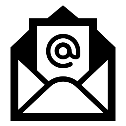 Befragung_Logistik@t-online.de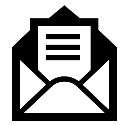 Jan ReunitzHamburger Straße 23628205 BremenWeiterführender Informationsaustausch: